Supplementary InformationCoupled Electrostatic and Hydrophobic Destabilisation of the Gelsolin─Actin Complex Enables Facile Detection of Ovarian Cancer Biomarker Lysophosphatidic AcidKatharina Davoudian1, Shayon Bhattacharya2,3, Damien Thompson2,3, and Michael Thompson1,*1	Department of Chemistry, University of Toronto, 80 St. George Street, Toronto, ON M5S 3H6, Canada2	SSPC, The Science Foundation Ireland Research Centre for Pharmaceuticals, V94 T9PX Limerick, Ireland3	Department of Physics, Bernal Institute, University of Limerick, V94 T9PX Limerick, Ireland*	Correspondence: m.thompson@mail.utoronto.caSupplementary NotesS1. Lysophosphatidic Acid Ionisation Before docking of LPA to the gelsolin(1-3)-actin complex, the protonation state of LPA at pH 7.4 was calculated using the Schrödinger Maestro package1. It was predicted that LPA has two deprotonated oxygens in the phosphate head group (PO2-). Therefore, LPA was modelled to have a net -2e negative charge under physiological pH.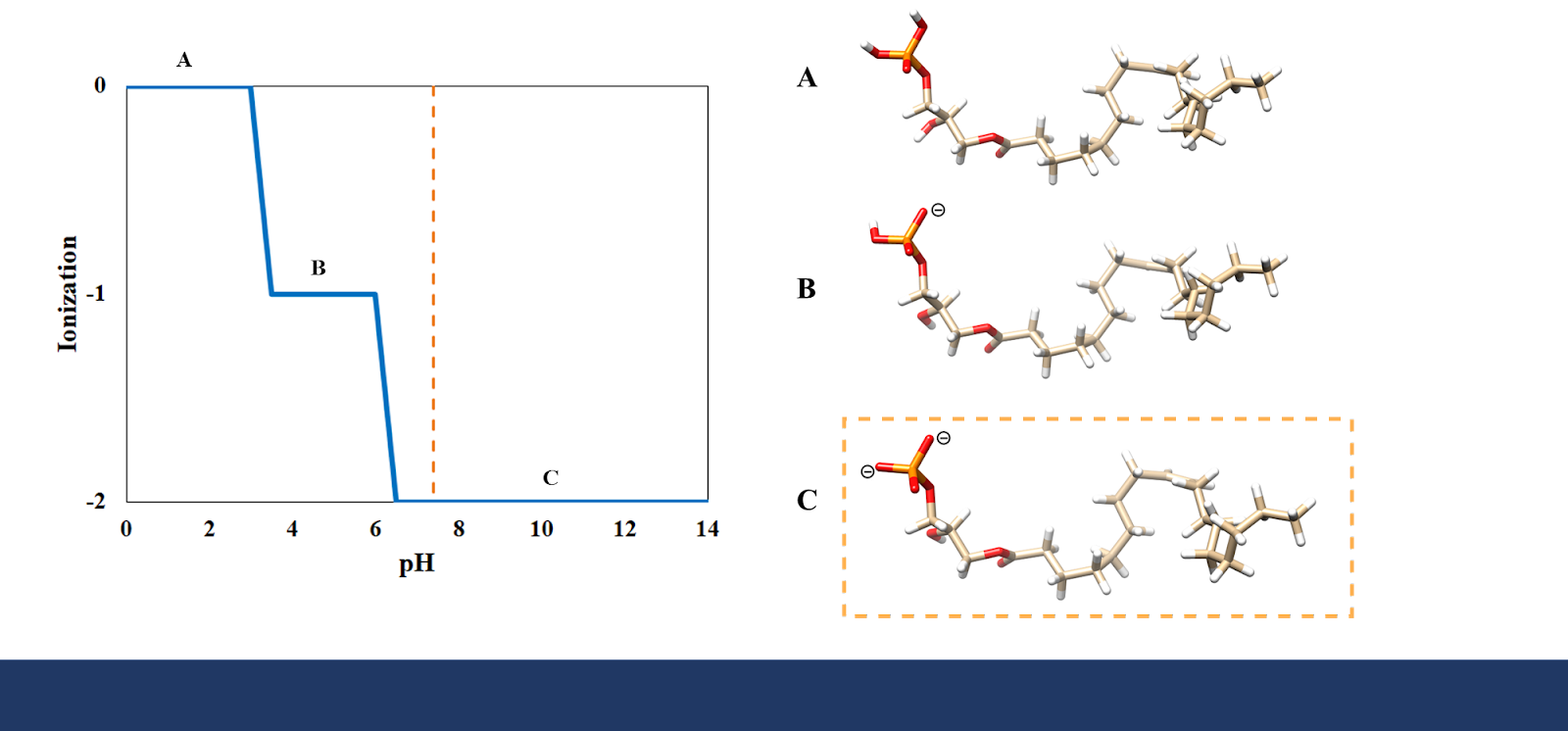 Figure S1. Protonation state of LPA at physiological pH 7.4 (dashed orange line). The left plot shows that LPA is predicted to have -2e charge. Structures of (A) Neutral LPA, (B) -1e charged LPA with one deprotonated oxygen of the phosphate headgroup, and (C) -2e charged LPA with two deprotonated oxygens of the phosphate headgroup.S2-3. Hydrogen Bonds between Gelsolin(1-3) and Actin 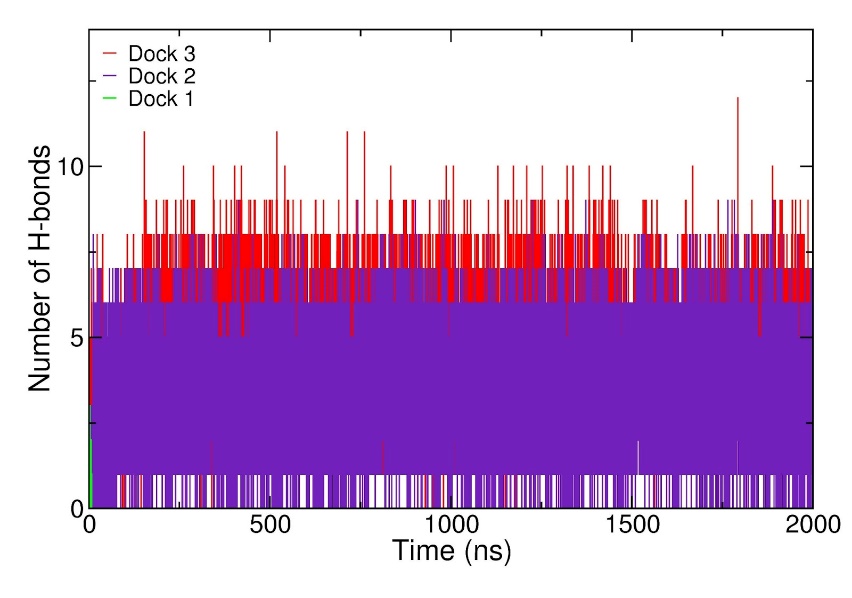 Figure S2. The number of H-bonds between LPA and the gelsolin(1-3)-actin complex as a function of simulation timeline. Dock 1 is green (lower left), as LPA leaves the binding pocket and loses H-bonds with the protein ~6 ns.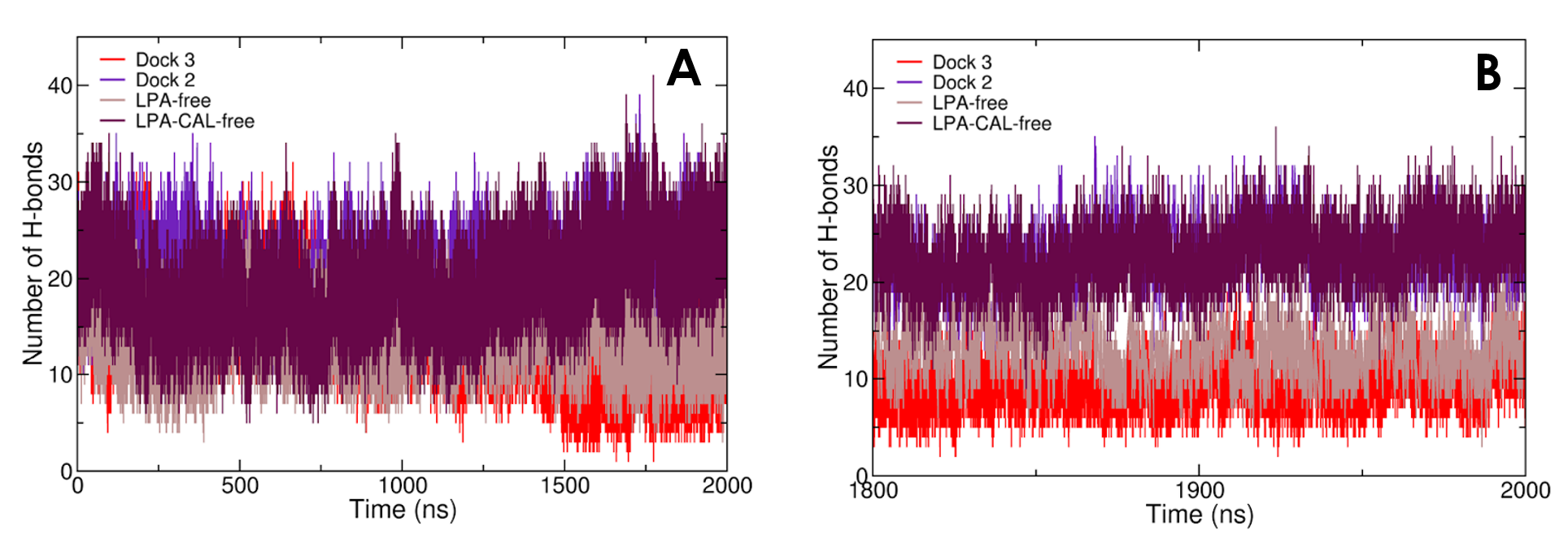 Figure S3. Number of hydrogen bonds between gelsolin 1-3 and actin across (A) the entire simulation time and (B) the last 200ns.S4. Hydrogen Bonds and Interaction Energy between Gelsolin(1-3) and Actin in Dock 1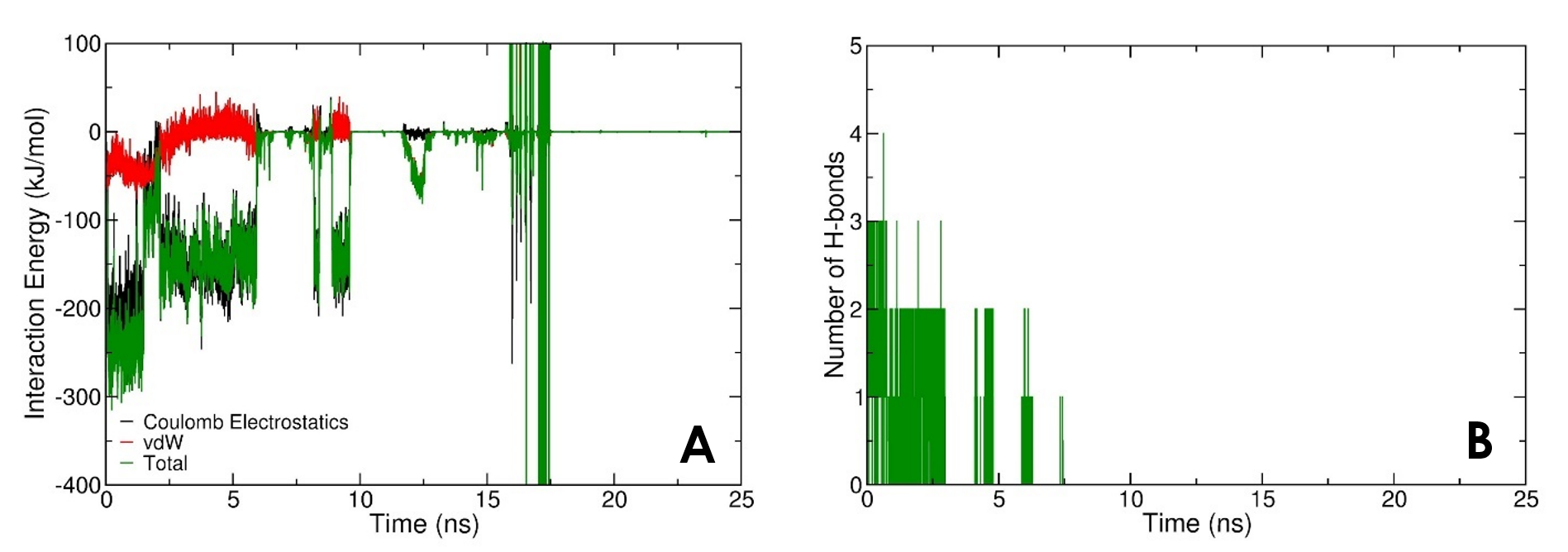 Figure S4. (A) The interaction energy and (B) number of hydrogen bonds between LPA and gelsolin(1-3)-actin in the first 25 ns of Dock 1.S5. The Root Mean Square Deviation (RMSD) of Lysophosphatidic Acid 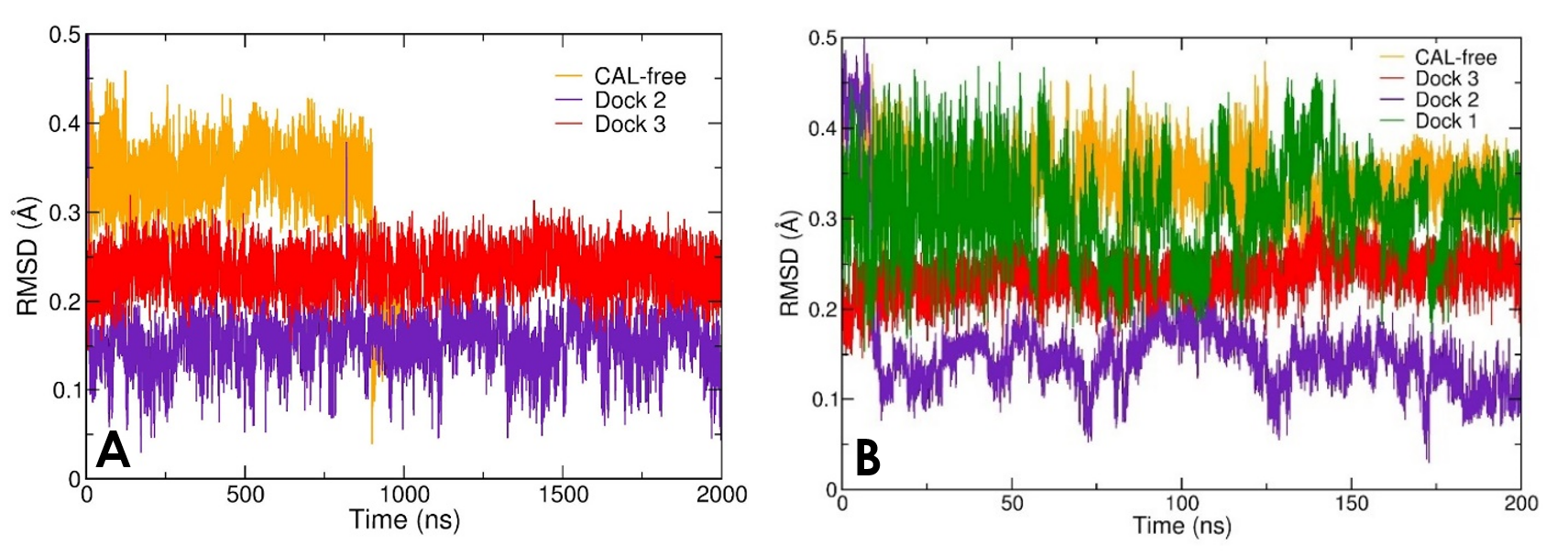 Figure S5. (A) The RMSD of backbone atoms of LPA, excluding Dock 1 as LPA leaves the binding pocket. (B) The RMSD of backbone atoms of LPA for Docks 1, 2, 3, and CAL-free in the first 200 ns.S6-7. The Root Mean Square Fluctuation (RMSF) of Gelsolin(1-3) and Actin 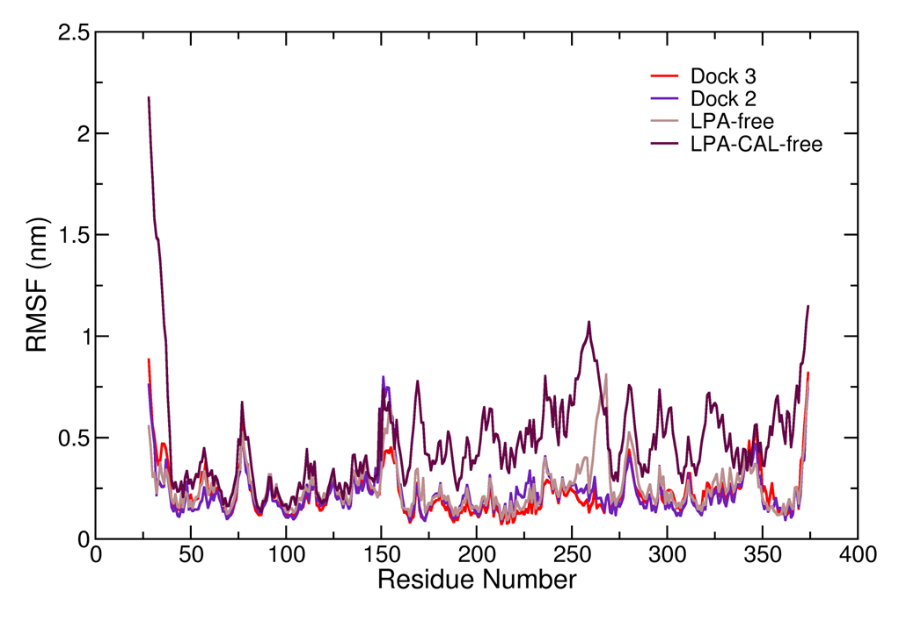 Figure S6. The root mean square fluctuation (RMSF) as a function of residue numbers of gelsolin 1-3 protein.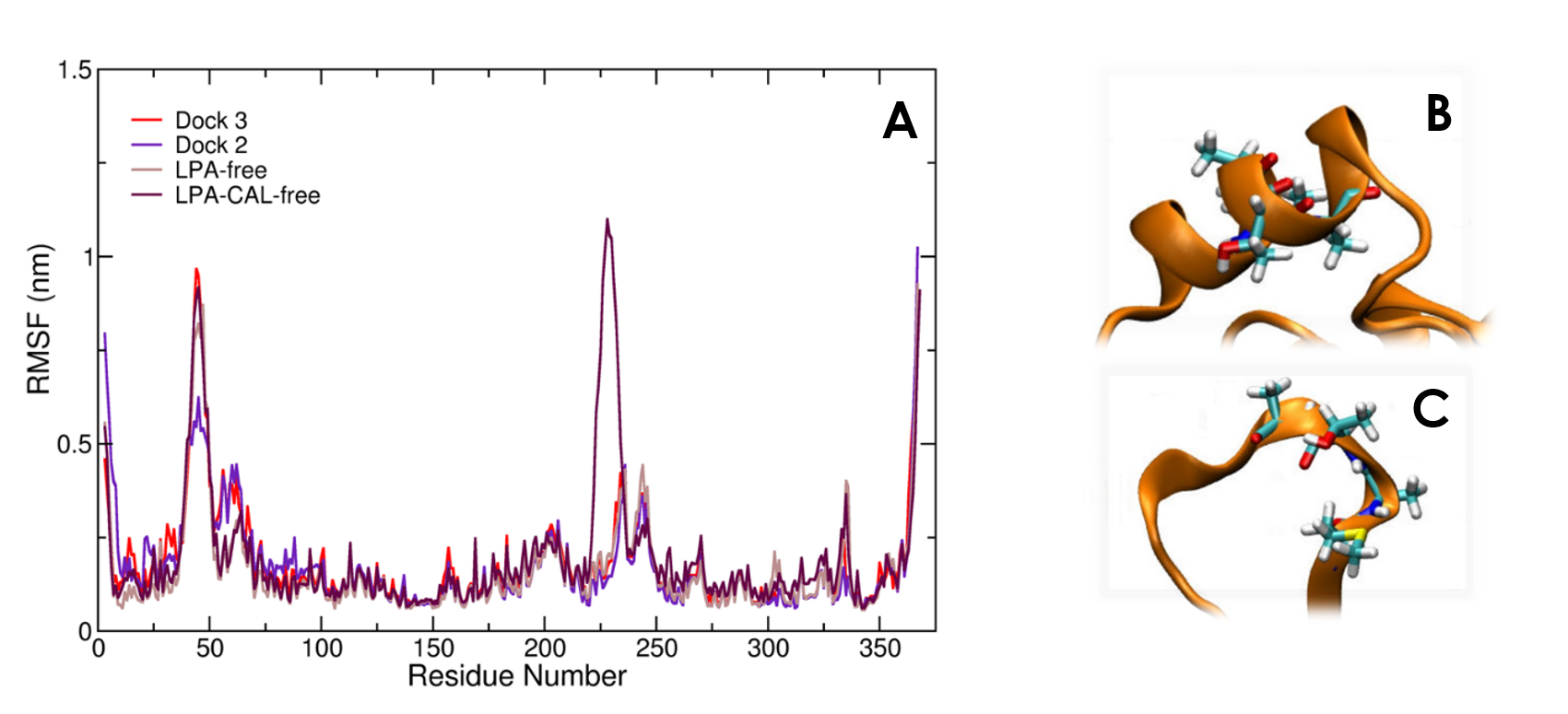 Figure S7. (A) The RMSF of actin. Actin shows the most structural fluctuation in the LPA-CAL-free system, where residues 227-230 have the most fluctuation as the alpha helix unfolds into a coil. (B) LPA-CAL-free residues 227-230 at 0 µs. (C) LPA-CAL-free residues 227-230 at 2 µs.S8. Interaction Energy between Gelsolin(1-3) and Actin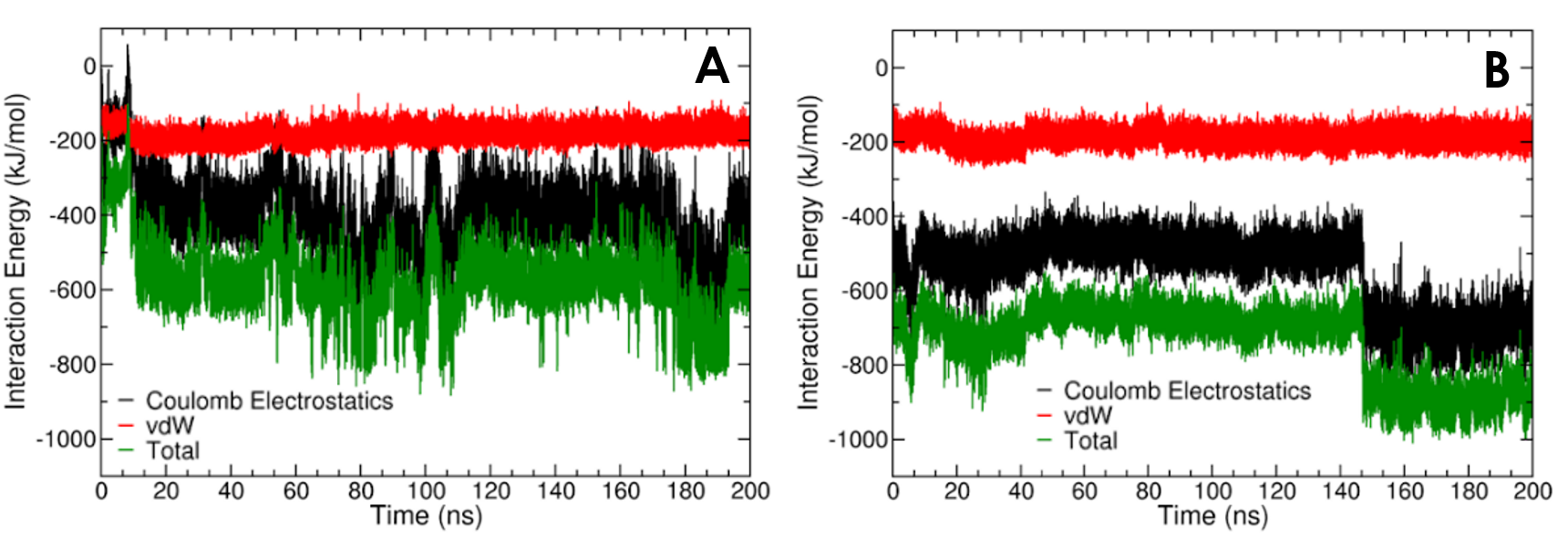 Figure S8. Interaction energy between gelsolin(1-3) and actin for the first 200 ns of (A) Dock 2 and (B) Dock 3.S9-10. Secondary Structure and Conformational Energy of the Gelsolin(1-3)-Actin ComplexCa2+ #2 ion leaves the binding pocket in the Dock 3 simulation ~1181 ns because of the protein complex’s structural changes. As Table S1 shows, the H-bond occupancy before and after the loss of Ca2+ #2 (~1181 ns) indicates no strong H-bond occupancy following ~1181 ns. As the LPA-free system’s calcium ions remain bound to the protein during simulation time, this suggests that LPA binding in the Dock 3 system induces conformational changes that cause Ca2+ #2 to become less favourably coordinated, causing it to leave the binding pocket and subsequently weaken the protein’s structural stability. In fact, the protein’s structure experiences more variations (Figure S9) and less favourable conformational energy (Figure S10) in the second half of the simulation, when Ca2+ #2 is no longer bound to the complex.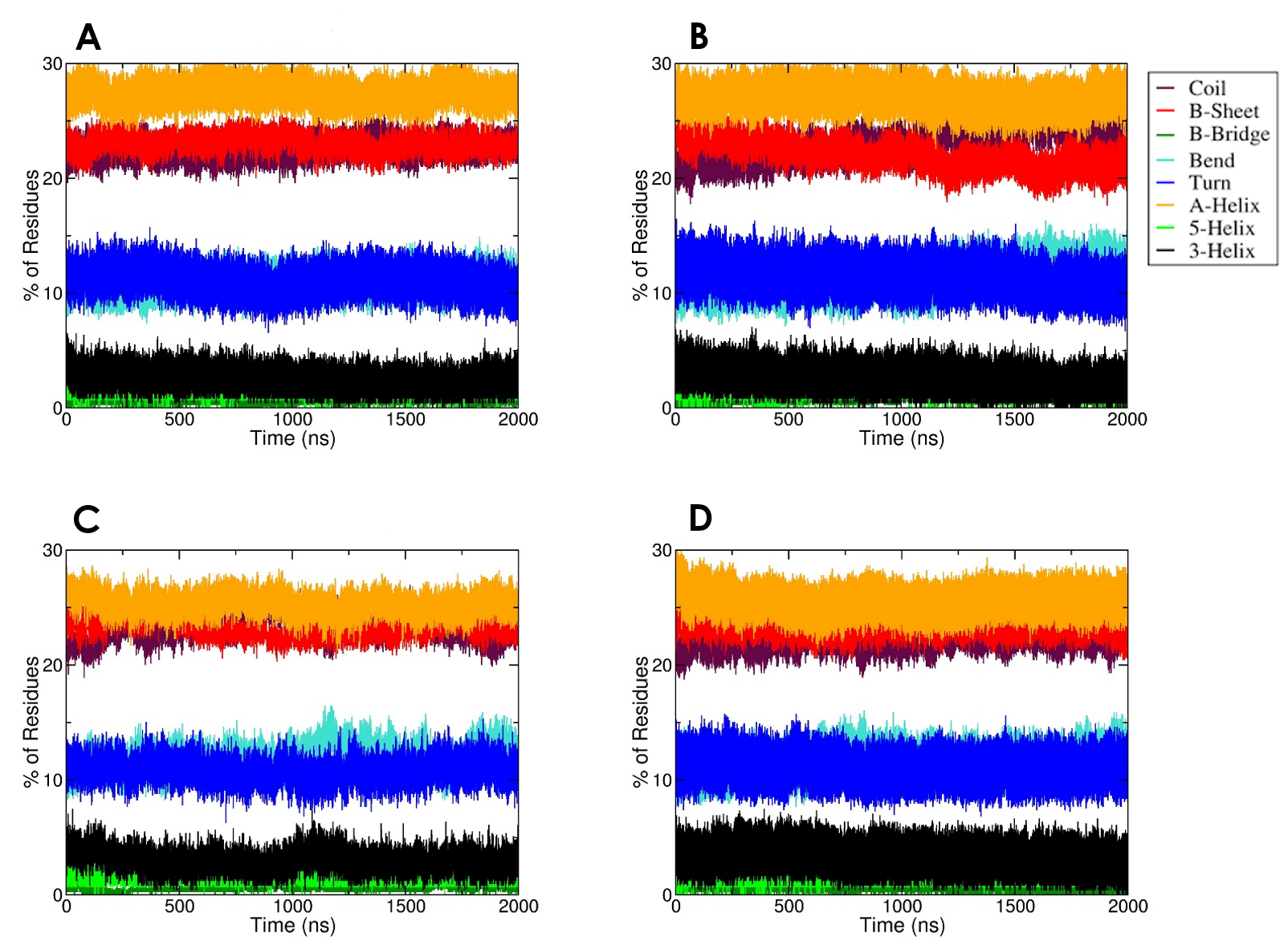 Figure S9. Changes in the secondary structures of gelsolin(1-3)-actin across simulation time for (A) Dock 2, (B) Dock 3, (C) LPA-CAL-free, and (D) LPA-free.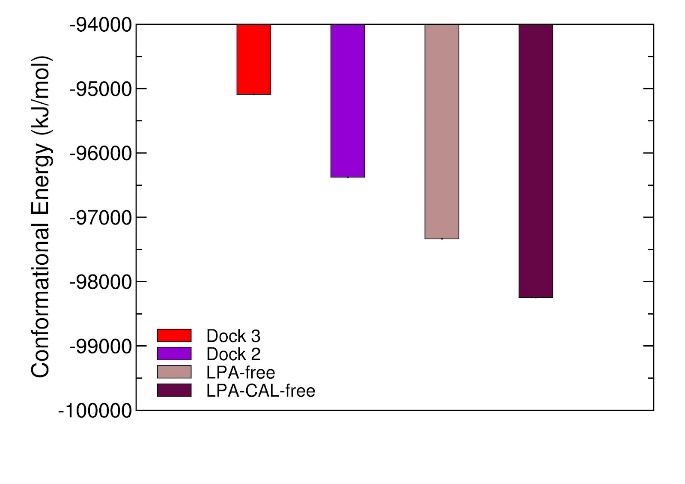 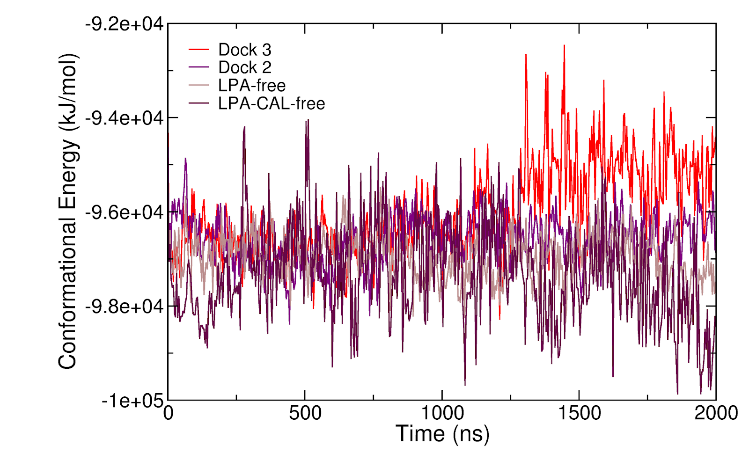 Figure S10. The conformational energy of gelsolin(1-3)-actin with normalized standard deviation for the bar graph. The standard error of the mean was calculated by block averaging2.With Ca2+ #2 unbound from gelsolin(1-3)-actin in Dock 3, strong hydrogen-bond occupancies are no longer present between gelsolin(1-3) and actin (Tables S1 and S5). The strongest H-bond occupancies before 1.18 µs become about 20-62% weaker following the loss of Ca2+ #2. In comparison to Dock 2, which maintains calcium ion binding with the protein complex throughout the simulation, strong hydrogen-bond occupancies are present between gelsolin(1-3) and actin after 1.18 µs (Tables S4 and S5). Dock 2 maintains the strongest hydrogen-bond occupancies in the protein complex relative to Dock 3, LPA-free, and LPA-CAL-free throughout the 2 µs dynamics (Table S7).Interestingly, H-bond occupancy between the protein complex and LPA become slightly stronger by approximately 1-12% with the loss of Ca2+ #2 in Dock 3 (Table S2), suggesting that structural changes of the complex may take place which facilitate stronger hydrogen bonding between gelsolin(1-3)-actin and LPA. Such structural changes lead to less H-bond pairs between gelsolin(1-3) and actin in Dock 3 relative to Dock 2 (Table S9). Although Dock 3 has three less hydrogen bond pairs between gelsolin(1-3)-actin and LPA compared to Dock 2 (Table S10), more strong H-bond occupancies are present between LPA and the protein complex in Dock 3 (Tables S2 and S4). The different strong H-bond pairs between LPA and gelsolin(1-3) (Tables S6 and S8), together with the greater number in strong H-bond occupancies between LPA and gelsolin(1-3)-actin, suggest that LPA’s binding position has a stronger influence towards decoupling the protein complex in Dock 3. Table S1. Dock 3’s Strongest (>70%) H-bond Occupancies between Gelsolin(1-3) and Actin. *H-bond donors and acceptors can be from either gelsolin 1-3 or actin.Table S2. Dock 3’s Strongest (>70%) H-bond Occupancies between Gelsolin(1-3)-Actin and LPA.Table S3. Dock 2: strongest (>70%) H-bond Occupancies between Gelsolin 1-3 and Actin. Table S4. Dock 2: Strongest (>70%) H-bond Occupancies between Gelsolin(1-3)-Actin and LPA.Table S5. The Number of H-bond Pairs between Gelsolin(1-3) and Actin. Table S6. The Number of H-bond Pairs between Gelsolin(1-3)-Actin and LPA.Table S7. Strongest (>70%) H-bond Occupancies between Gelsolin(1-3) and Actin across 2 µs.Table S8. Strongest (>70%) H-bond Occupancies between Gelsolin(1-3)-Actin and LPA across 2 µs.Table S9. The Number of H-bond Pairs between Gelsolin(1-3) and Actin across 2 µs.Table S10. The Number of H-bond Pairs between Gelsolin(1-3)-Actin and LPA across 2 µs.Table S11. The Pearson coefficients between the interaction energies of gelsolin(1-3)-actin and the binding energies of gelsolin(1-3)-actin with LPA.Supplementary References1.	Shelley, J. C.;  Cholleti, A.;  Frye, L. L.;  Greenwood, J. R.;  Timlin, M. R.; Uchimaya, M., Epik: a software program for pK( a ) prediction and protonation state generation for drug-like molecules. J Comput Aided Mol Des 2007, 21 (12), 681-91.2.	Grossfield, A.; Zuckerman, D. M., Quantifying uncertainty and sampling quality in biomolecular simulations. Annu Rep Comput Chem 2009, 5, 23-48.Donor*Acceptor*Before 1.18 µs,with bound Ca2+ #2 (%)After 1.18 µs, with unbound Ca2+ #2 (%)THR148-SideGLN118-Side83.9466.60ARG228-SideGLY13-Main82.3931.05GLN118-MainGLU167-Side76.2834.87ARG228-SideSER33-Main74.9330.59DonorAcceptorBefore 1.18 µs,with bound Ca2+ #2 (%)After 1.18 µs, with unbound Ca2+ #2 (%)SER147-Side  LPA770-Side 97.4398.25SER147-Main  LPA770-Side 86.8187.93LYS150-Side  LPA770-Side 76.2486.25DonorAcceptorBefore 1.18 µs (%)After 1.18 µs (%)LYS319-SideGLU100-Side93.9295.50GLU28-Main  GLU361-Side 39.9091.96ARG120-SideGLY146-Main80.7879.94ARG328-SideGLU100-Side79.3812.92THR148-SideGLN118-Side79.3082.87ARG95-Side  GLU224-Side 30.4080.82GLN95-SideALA144-Main71.0482.88SER350-Side  ASP50-Side 62.7570.36DonorAcceptorBefore 1.18 µs (%)After 1.18 µs (%)ARG147-SideLPA770-Side98.2499.18ARG120-Side LPA770-Side 77.4384.66Model# of H-bond pairs before 1.18 µs# of strong H-bond pairs before 1.18 µs# of H-bond pairs after 1.18 µs# of strong H-bond pairs after 1.18 µsDock 293455277Dock 387945940LPA-free62724221LPA-CAL-free91124607Model# of H-bond pairs before 1.18 µs# of strong H-bond pairs before 1.18 µs# of H-bond pairs after 1.18 µs# of strong H-bond pairs after 1.18 µsDock 2682552Dock 3663553ModelDonorAcceptorOccupancy (%)Dock 2LYS319-Side  GLU100-Side 94.57Dock 2THR148-Side  GLN118-Side 80.76Dock 2ARG120-Side  GLY146-Main 80.44Dock 2GLN95-Side  ALA144-Main 75.89Dock 3THR148-Side  GLN118-Side 76.84LPA-freeLYS150-Main  GLY23-Main 75.85LPA-CAL-freeSER350-Side  ASP50-Side 85.66LPA-CAL-freeARG221-Side  ASP244-Side 79.67LPA-CAL-freeTHR148-Side  GLN118-Side 77.44LPA-CAL-freeGLN118-Main  GLU167-Side 72.47LPA-CAL-freeLYS218-Side  ASP244-Side 70.37ModelDonorAcceptorOccupancy (%)Dock 2ARG147-Side  LPA770-Side 98.62Dock 2ARG120-Side  LPA770-Side 80.39Dock 3SER147-Side  LPA770-Side 97.77Dock 3SER147-Main  LPA770-Side 87.27Dock 3LYS150-Side  LPA770-Side 80.34Model# of H-bond pairs # of strong H-bond pairs (occupancy >70%)Dock 210764Dock 310291LPA-free7081LPA-CAL-free10595Model# of H-bond pairs # of strong H-bond pairs (occupancy >70%)Dock 2722Dock 3693ModelPearson CoefficientsDock 20.075Dock 3 0.037 